http://www.thymatron.com/catalog_thymatron.asp?C=4&I=1    retrieved 9.29.15Thymatron® System IV view/download/print our brochure 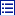 Description 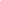 Specifications Features Checklist Advantages of the Thymatron® System IV over the MECTA Spectrum™ A one-page course in Advanced Electroconvulsive Therapy  
back to Main Catalog 